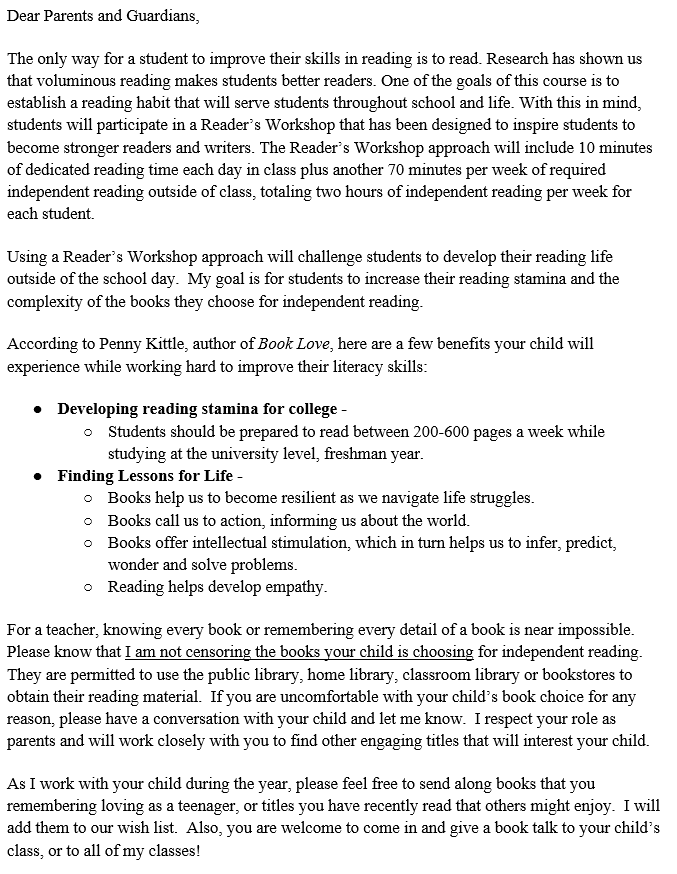 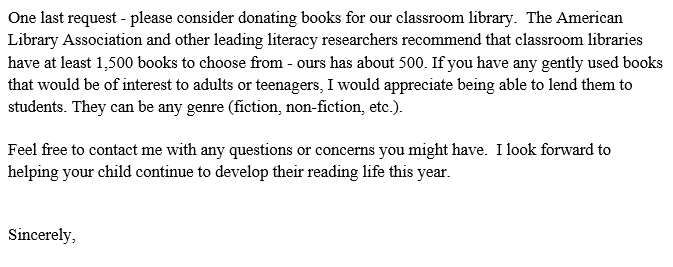 James McCaffreyTrumbull Public SchoolsTrumbull High SchoolEnglish Departmentjmccaffr@trumbullps.org@McCaffTHS@THSReadRevwww.thsreadingrevolutionC31.weebly.com